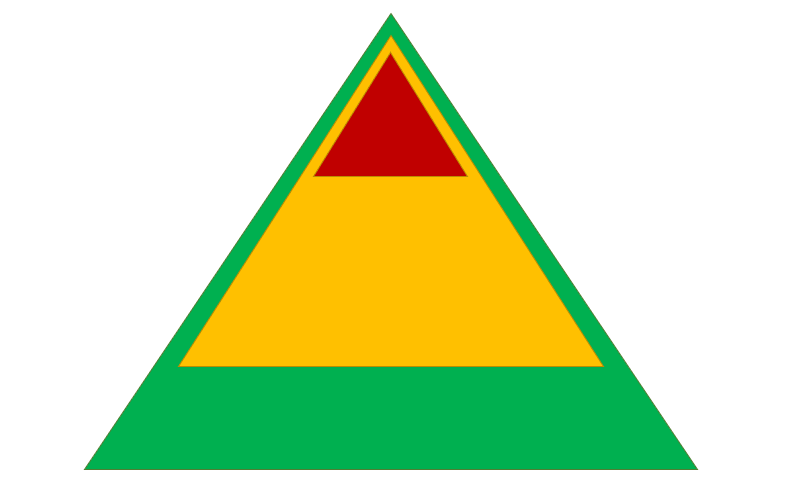 AcademicsBehaviorMental HealthTier 1:Universal SupportsTier 2:Targeted SupportsTier 3:Intensive Supports